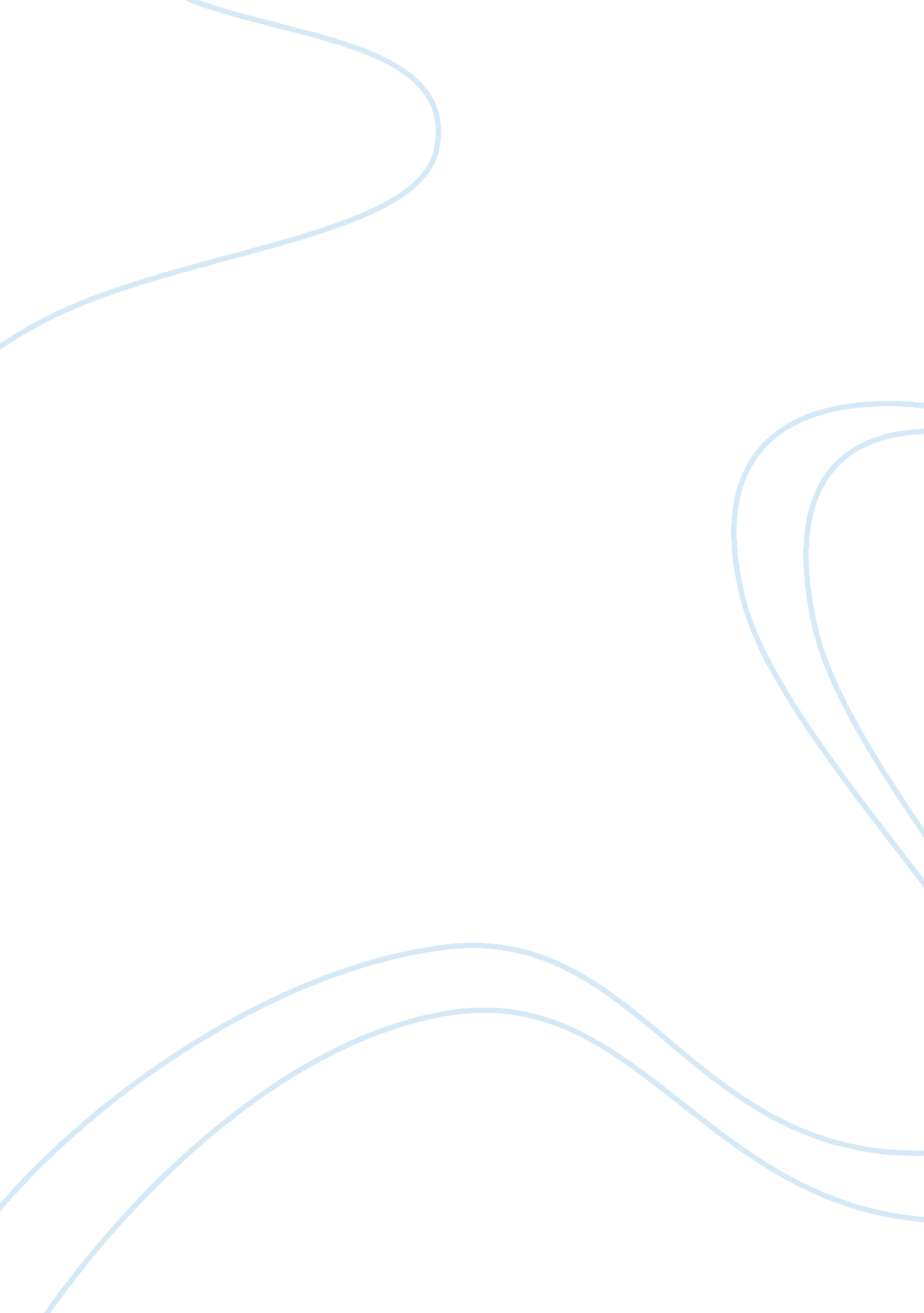 Discussion interactions: a thematic reader, 8th ed., ann moseley and jeanette har...Linguistics, English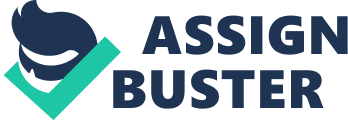 Unit 3--" Literacy Debate Online: R U Really Reading?"  Motoko Rich in her essay: “ Literacy Debate Online: R u Really Reading?” sheds light on how the term “ Reading” has evolved over the years with the advent of internet. And for that she has accumulated authentic evidence from both sides of the argument. Pro-book readers like Educationist and researchers around the globe determine that the excessive habit of using internet daily is a significant cause of damaging attention span of young readers. Moreover, skating ability of cyberspace enables a reader to choose the pattern of reading them self (introduction, middle and end) Likewise, it enables them to read diverse perspectives on the same subjects in no time, which makes them less interested in reading the whole content of the book. According to their perspective, this superficial reading habit in youngsters is detrimental because it does not input any intellectual ability in them (385). On the other hand, pro-internet Readers claim that reading through internet is more enriching in a way that it provides straight to the point script, but it is presented in a conversation format where reader has to filter the desired topic from the written, visual and audio information. Which means the reader will require multiple skills (like browsing, intense focus, asserting diverse views and evaluating final perspective from them) to obtain information or read. 
Unit 3--" Fraternities of Netheads: Internet Addiction on Campus" 
In this essay Kimberly S. Young signifies how the internet addiction has changed the socializing culture for youngsters like college students. The loud parties in the past are now happening in “ Chat rooms”, the ‘ campus party spots’ have been replaced with ‘ Computer terminals’. The obsession of internet has detrimentally impacted the grades, lifestyle choices and relationships of these college net-heads. Moreover, this internet obsession is also a cause of increased college drop-outs and students are ignorant about its detrimental effect on their lives due to its engrossing short term aura on them. 
Unit 3--" Bad Connections" 
Christine Rosen in her essay “ Bad Connections” signifies the importance of switching off ego-boosting gadgets for the sake of common community benefit. According to her assertion, new technology has been made more human friendly, which is diminishing the lines between real and virtual reality (408). Moreover, these new gadgets with latest technological apps are making humans more ego-centric, demanding and emotionally sensitive/ weak. Lately, everybody is consumed in their individual agendas so much that they can hardly see how the virtues of patience, tolerance and empathy has evaded from them. Cell phones connectivity has disconnected us in the real world and DVRs ease has patted our individual taste to an extent that we rarely care to wait now for long term fun entailing experiences (410). 
Unit 3--" We ALL Pay for Internet Plagiarism" 
Ellen Laird in her essay “ We All pay for Internet Plagiarism” argues about the ethical dilemma of plagiarism and its wide use among students lately, which will leave our students inadequate learners in the long term. Since they chose to download a written piece of published work (usually a student’s work, who uploads his essay online for all to read) instead of writing it their own, which will equip them with the writing skills. Therefore, less of them worry about learning the strategy to write and spend time in ready the essays and order it like a delivery pizza on certain websites for the sake of college grades only. This trend is crippling our students in the term of learning skills, which will leave a huge gap in their intellectual skills, if this matter is not considered seriously (401-402). 
Work Cited: 
Top of Form 
Moseley, Ann, and Jeanette Harris. Interactions: A Thematic Reader. Princeton, N. J:, 2008. Print. 
Bottom of Form 